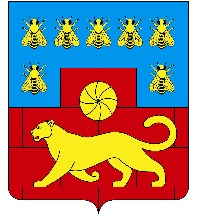 МУНИЦИПАЛЬНОЕ УЧРЕЖЕНИЕ «ОТДЕЛ ОБРАЗОВАНИЯ АДМИНИСТРАЦИИ МЯСНИКОВСКОГО РАЙОНА»О проведении муниципального этапаВсероссийского конкурса «Учитель года России»В целях повышения престижа педагогической профессии, выявления новых имен талантливых педагогических работников Мясниковского района, их поддержки и поощрения и в соответствии с муниципальной программой «Развитие образования Мясниковского района»,ПРИКАЗЫВАЮ:Провести муниципальный этап Всероссийского конкурса «Учитель года России» (далее – Конкурс») в срок с 13 ноября по 16 декабря 2023 года.2. Утвердить:- положение о проведении муниципального этапа Всероссийского конкурса «Учитель года России» (приложение 1);- состав оргкомитета муниципального этапа Всероссийского конкурса «Учитель года России» (приложение 2);- состав жюри муниципального этапа Всероссийского конкурса «Учитель года России» (приложение 3).- конкурсные задания Конкурса и критерии оценивания 
по номинациям:                       Учитель года (приложение №4);Педагогический дебют (приложение №5);Воспитатель года (приложение №6);4. Руководителям общеобразовательных учреждений создать условия и оказать необходимое организационное содействие организаторам 
и участникам Конкурса.                   5.    Контроль исполнения приказа оставляю за собой.            Начальник                                                                                     О.М. Рыжкина Приложение 1к приказу МУ «Отдел образования»от 09.10.2023  №356ПОЛОЖЕНИЕо проведении муниципального этапа Всероссийского конкурса«Учитель года России»Общие положенияНастоящее Положение о муниципальном этапе Всероссийского конкурса«Учитель года России» (далее - Конкурс) определяет его цели, формат, сроки предоставления материалов, регламент, порядок и критерии оценивания конкурсных испытаний, требования к составу участников, жюри, порядок подведения итогов и награждения победителей, финалистов и участников Конкурса.Положение о Конкурсе разработано на основе Положения об областном этапе Всероссийского конкурса «Учитель года России», утвержденного приказом министерства общего и профессионального образования Ростовской области  № 656 от 05.09.2018  Положения о проведении Всероссийского конкурса «Учитель года России», утвержденного приказом Министерства образования и науки Российской Федерации № 73 от 22 сентября 2004 г. (с изменениями, внесенными приказом № 171 от 5 июня 2008 г.).Организатором Конкурса является муниципальное учреждение «Отдел образования Администрации Мясниковского района» (далее – МУ «Отдел образования»).Конкурс направлен на развитие профессиональной деятельности педагогических работников по обновлению содержания образования и способов его реализации с учётом требований профессионального стандарта «Педагог», поддержку инновационных педагогических практик в организации образовательного процесса, рост мастерства педагогических работников в условиях формирования национальной системы учительского роста, утверждение приоритетов образования в обществе.Девиз Конкурса «Учить и учиться» отражает главные задачи современного образования: непрерывный профессиональный и личностный рост учителя, трансляцию лучших образцов педагогической практики, распространение инновационных идей и достижений.Конкурс проводится с целью выявления талантливых учителей, их поддержки и поощрения; повышения социального статуса учителей и престижа педагогической профессии, распространения инновационного педагогического опыта лучших учителей Мясниковского района.В целях реализации регионального проекта «Учитель будущего» национального проекта «Образование» главными задачами Конкурса являются:содействие профессиональному и карьерному росту участников;создание возможностей для обмена опытом; выявление и предъявление широкому педагогическому сообществу современных и эффективных практик в области образования, ориентированных на формирование у детей навыков XXI века; формирование у конкурсантов актуальных компетенций в сфере образования, в том числе через прохождение обучения и получения обратной связи от экспертов; создание открытой дискуссионной площадки для обсуждения перспектив развития школы будущего;− развитие конкурсного движения в муниципальной системе образования Мясниковского района.1.6. Информация о Конкурсе размещается на официальном сайте МУ «Отдел образования» https://myasnikovskiy.uoedu.ru  в разделе «Учитель года».Участники КонкурсаУчастниками Конкурса могут стать педагогические работники общеобразовательных организаций Мясниковского района (кроме победителя, лауреатов областного этапа и победителей (1–3 место) муниципального этапа конкурса предыдущего года), соответствующие данным критериям:- соответствие по основному месту работы по должности «Учитель» (к участию в конкурсе не допускаются представители иных категорий педагогических работников, а также руководители и заместители руководителей организаций, осуществляющих образовательную деятельность, и их структурных подразделений, являющиеся учителями путём совмещения должностей); наличие (на момент подачи заявки) непрерывного стажа педагогической работы в соответствующей должности не менее 3-х лет (в номинации «Педагогический дебют» - до 3-х лет; преподавание учебных предметов, входящих в предметные области, определённые федеральными государственными образовательными стандартами начального общего, основного общего и среднего общего образования.Выдвижение кандидатов для участия в Конкурсе может осуществляться: администрацией муниципальной общеобразовательной организации, педагогическим коллективом муниципальной общеобразовательной организации, путем самовыдвижения.Участие в Конкурсе является добровольным. Возраст участников не ограничен.Для участия в конкурсе до 30 октября 2023 года (включительно) участники отправляют на электронный адрес МУ «Отдел образования» RMKmetod@yandex.ru с пометкой в теме письма «Учитель года-2024» следующие документы:заявление на участие в Конкурсе (скан в формате PDF),информационную карту участника (скан в формате PDF + документ в формате Microsoft Word),заявки на урок и классный час (документ в формате Microsoft Word),2 цветные фотографии (портретную и жанровую), загружаются в формате JPEG с разрешением 300 точек на дюйм без уменьшения исходного размера.  Бланки заявления и информационной карты участника размещены на сайте МУ «Отдел образования» https://myasnikovskiy.uoedu.ru в разделе «Учитель года России», «Документы».Приложение 2к приказу МУ «Отдел образования»от 09.10.2023  №356Состав оргкомитета         муниципального этапа Всероссийского конкурса «Учитель года России»Рыжкина О.М. – начальник МУ «Отдел образования»,  председатель оргкомитета конкурса.Сафонова И.П. – старший методист МУ «Отдел образования», заместитель председателя оргкомитета конкурса.Толохян И.Г. - старший методист МУ «Отдел образования».4.   Хурдаян С.Э., ведущий специалист МУ «Отдел образования».Приложение 3к приказу МУ «Отдел образования»от 09.10.2023  №356Состав жюримуниципального этапа Всероссийского конкурса «Учитель года России»1.	Рыжкина О.М – начальник МУ «Отдел образования»,  председатель жюри;2.	Сафонова И.П. – старший методист МУ «Отдел образования», заместитель председателя жюри;3.  Толохян И.Г. - старший методист МУ «Отдел образования»;4. Хурдаян С.Э. – ведущий специалист МУ «Отдел образования»;5. Габызян А.Х.  - учитель географии МБОУ СОШ №2, победитель муниципального этапа Всероссийского конкурса «Учитель года России».(остальной состав  жюри будет определен после получения заявок 
на участие в Конкурсе).Приложение 4к приказу МУ «Отдел образования»от 09.10.2023  №356Конкурсные задания в номинации «Учитель года»1. Первый тур «Учитель-профессионал»		Первый тур включает два конкурсных испытания: «Урок» и «Воспитательное событие».1.1. Конкурсное испытание «Урок»		Цель конкурсного испытания: демонстрация конкурсантом профессиональных компетенций в области подготовки, проведения и анализа урока как основной формы организации учебно-воспитательного процесса и учебной деятельности обучающихся.		Формат конкурсного испытания: урок по учебному предмету, который проводится конкурсантом в общеобразовательной организации, утвержденной Оргкомитетом в качестве площадки проведения первого тура.		Возрастная группа (далее – класс), с которой будет проводиться урок, выбирается конкурсантом.		Тема урока определяется в соответствии с календарно-тематическим планированием и рабочей программой по соответствующему предмету с учетом ее фактического выполнения в соответствующем классе общеобразовательной организации, утвержденной Оргкомитетом в качестве площадки проведения первого тура. В случае если преподаваемый конкурсантом предмет не изучается в данной общеобразовательной организации, урок проводится на произвольную тему.		Сведения о необходимом для проведения урока оборудовании подаются конкурсантом до 13 ноября 2023 года  путем подачи заявки Организатору Конкурса.		Регламент конкурсного испытания: обоснование применения методических подходов, приемов и технологий в соответствии с заявленной темой и целевыми ориентирами урока – до 5 минут; проведение урока – 35 минут; самоанализ урока и ответы на вопросы членов жюри – до 10 минут.		Порядок оценивания конкурсного испытания: оценивание конкурсного испытания осуществляется в очном режиме. Оценивание производится по шести критериям, каждый критерий раскрывается через пять показателей. Каждый показатель оценивается по шкале от 0 до 2 баллов, где 0 баллов – «показатель не проявлен», 1 балл – «показатель проявлен частично», 2 балла – «показатель проявлен в полной мере».		Максимальная оценка за конкурсное испытание – 60 баллов. Критерии оценки конкурсного испытания:- методическая и психолого-педагогическая грамотность;- корректность и глубина понимания предметного содержания;- целеполагание и результативность;- творческий подход к решению профессиональных задач;- коммуникативная культура; - рефлексивная культура.1.2. Конкурсное испытание «Воспитательное событие»		Цель конкурсного испытания: демонстрация профессиональных компетенций конкурсанта в области организации и проведения внеурочного занятия, направленного на достижение результатов воспитания.		Формат конкурсного испытания: внеурочное занятие с обучающимися, которое проводится в общеобразовательной организации, утвержденной Оргкомитетом в качестве площадки проведения первого тура.		Конкурсант проводит внеурочное занятие в том же классе, в котором проводился урок.		Направление и тему внеурочного занятия конкурсант определяет самостоятельно, руководствуясь соответствующей рабочей программой воспитания общеобразовательной организации, утвержденной Оргкомитетом в качестве площадки проведения первого тура.		Форма внеурочного занятия определяется конкурсантом самостоятельно.		Регламент конкурсного испытания: выступление конкурсанта – до 20 минут; ответы на вопросы членов жюри – до 10 минут.		Порядок оценивания конкурсного испытания: оценивание конкурсного испытания осуществляется в очном режиме. Оценивание производится по четырем критериям, каждый критерий раскрывается через пять показателей. Каждый показатель оценивается по шкале от 0 до 2 баллов, где 0 баллов – «показатель не проявлен», 1 балл – «показатель проявлен частично», 2 балла – «показатель проявлен в полной мере».		Максимальная оценка за конкурсное испытание – 40 баллов. Критерии оценки конкурсного испытания:- воспитательная ценность и результативность;- методическая и психолого-педагогическая грамотность;- творческий подход к решению воспитательных задач;- коммуникативная культура.2. Второй тур «Учитель-мастер»Второй тур включает в себя конкурсное  испытание «Мастер-класс»      2.1. Конкурсное испытание «Мастер-класс»			Цель конкурсного испытания: демонстрация конкурсантами профессионального мастерства в области презентации и трансляции педагогического опыта в ситуации профессионального взаимодействия.		Формат конкурсного испытания: выступление, демонстрирующее способы профессиональной деятельности, доказавшие свою эффективность в практической работе конкурсанта.		Мастер-класс проводится на площадке, утвержденной Оргкомитетом в качестве площадки проведения второго тура, в присутствии жюри,  участников Конкурса и зрителей.		Тему, форму проведения мастер-класса, наличие фокус-группы и ее количественный состав (при необходимости) конкурсанты определяют самостоятельно. Очередность выступлений определяется по результатам жеребьевки, проводимой в день проведения испытания.		Регламент конкурсного испытания: проведение мастер-класса – до 20 минут; ответы на вопросы членов жюри – до 10 минут.		Порядок оценивания конкурсного испытания: оценивание конкурсного испытания осуществляется в очном режиме. Оценивание производится по шести критериям, каждый критерий раскрывается через пять показателей. Каждый показатель оценивается по шкале от 0 до 2 баллов, где 0 баллов – «показатель не проявлен», 1 балл – «показатель проявлен частично», 2 балла – «показатель проявлен в полной мере».		Максимальная оценка за конкурсное испытание – 60 баллов. Критерии оценки конкурсного испытания:- актуальность и методическая обоснованность;- практическая значимость и применимость;- предметное содержание;-организация деятельности, уровень мотивации участников, результативность мастер-класса;- информационная культура;- коммуникативная и рефлексивная культура.Приложение 5к приказу МУ «Отдел образования»от 09.10.2023  №356Конкурсные задания в номинации «Педагогический дебют»1. Конкурсное испытание «Урок»		Цель конкурсного испытания: демонстрация конкурсантом профессиональных компетенций в области подготовки, проведения и анализа урока как основной формы организации учебно-воспитательного процесса и учебной деятельности обучающихся.		Формат конкурсного испытания: урок по учебному предмету, который проводится конкурсантом в общеобразовательной организации, утвержденной Оргкомитетом в качестве площадки проведения первого тура.		Возрастная группа (далее – класс), с которой будет проводиться урок, выбирается конкурсантом.		Тема урока определяется в соответствии с календарно-тематическим планированием и рабочей программой по соответствующему предмету с учетом ее фактического выполнения в соответствующем классе общеобразовательной организации, утвержденной Оргкомитетом в качестве площадки проведения первого тура. В случае если преподаваемый конкурсантом предмет не изучается в данной общеобразовательной организации, урок проводится на произвольную тему.		Сведения о необходимом для проведения урока оборудовании подаются конкурсантом до 13 ноября 2023 года  путем подачи заявки Организатору Конкурса.		Регламент конкурсного испытания: обоснование применения методических подходов, приемов и технологий в соответствии с заявленной темой и целевыми ориентирами урока – до 5 минут; проведение урока – 35 минут; самоанализ урока и ответы на вопросы членов жюри – до 10 минут.		Порядок оценивания конкурсного испытания: оценивание конкурсного испытания осуществляется в очном режиме. Оценивание производится по шести критериям, каждый критерий раскрывается через пять показателей. Каждый показатель оценивается по шкале от 0 до 2 баллов, где 0 баллов – «показатель не проявлен», 1 балл – «показатель проявлен частично», 2 балла – «показатель проявлен в полной мере».		Максимальная оценка за конкурсное испытание – 100 баллов. Критерии оценки конкурсного испытания:- информационная и языковая грамотность;- результативность;- методическое мастерство и творчество;- мотивирование к обучению;- рефлексивность и оценивание;- организационная культура;- эффективная коммуникация;- ценностные ориентиры;- метапредметный и междисциплинарный подход;- поддержка самостоятельности, активности и творчества обучающихся.2. Конкурсное испытание «Опыт работы»		Регламент конкурсного испытания: выступление конкурсанта – до 15 минут, включая ответы на вопросы.		Формат: презентация опыта конкурсанта.		Максимальная оценка за конкурсное испытание – 30 баллов. Критерии оценки конкурсного испытания:- актуальность авторских находок, новизна и оригинальность представленного опыта;- доступность материала для понимания, аргументированность авторских идей, оригинальность и глубина суждений;- возможность распространения и внедрения инновационного опыта в практику учителей, культура представления материала.Приложение 6к приказу МУ «Отдел образования»от 09.10.2023  №356Конкурсные задания в номинации «Воспитатель года»       1. Конкурсное испытание «Моя педагогическая находка»	Цель конкурсного испытания: демонстрация конкурсантом наиболее значимого в его деятельности способа, метода или приема обучения, воспитания и развития детей дошкольного возраста.	Формат конкурсного испытания: выступление конкурсанта, демонстрирующее элемент профессиональной деятельности, который он позиционирует как свою педагогическую находку.	Организационная схема конкурсного испытания: конкурсное испытание проводится в специально отведенной аудитории. Последовательность выступлений конкурсантов определяется жеребьевкой. Выступление конкурсанта может сопровождаться презентацией или видеофрагментами.	Регламент конкурсного испытания – до 20 минут (выступление конкурсанта – 10 минут; ответы на вопросы жюри – до 10 минут).	Порядок оценивания конкурсного испытания: оценивание конкурсного испытания осуществляется в очном режиме. Оценка каждого члена жюри фиксируется им в индивидуальной оценочной ведомости. Оценивание производится по 3 критериям. Критерии не равнозначны и имеют разное выражение в баллах, каждый критерий раскрывается через совокупность показателей. Каждый показатель оценивается по шкале от 0 до 2 баллов, где 0 баллов – «показатель не проявлен», 1 балл – «показатель проявлен частично», 2 балла – «показатель проявлен в полной мере». Максимальная оценка за конкурсное испытание «Моя   педагогическая находка» – 30 баллов.                      Критерии и показатели оценки конкурсного испытания2. Конкурсное испытание «Педагогическое мероприятие с детьми»Цель конкурсного испытания: демонстрация конкурсантом профессиональных компетенций в области проектирования, организации и реализации различных видов развивающей деятельности дошкольников.Формат конкурсного испытания: педагогическое мероприятие с детьми в образовательной организации дошкольного образования, утвержденной Организатором  в качестве площадки проведения.Организационная схема конкурсного испытания: тема занятия, возраст детей (группа) и последовательность выступлений определяются участником Конкурса. Конкурсное испытание проводится в соответствии с расписанием занятий и распорядком пребывания воспитанников в образовательной организации. Конкурсное испытание проходит в два этапа: 1 – проведение мероприятия с детьми,2 – самоанализ и ответы на вопросы членов жюри. В связи со спецификой распорядка дня и условиями пребывания воспитанников в дошкольной образовательной организации этап самоанализа проводится после окончания всех мероприятий с детьми.Регламент конкурсного испытания – 30 минут (проведение мероприятия – 20 минут; ответы на вопросы членов жюри – 10 минут).Порядок оценивания конкурсного испытания: оценивание конкурсного испытания осуществляется в очном режиме. Оценка фиксируется членом жюри в индивидуальной оценочной ведомости. Оценивание производится по 5 критериям. Критерии не равнозначны и имеют разное выражение в баллах, каждый критерий раскрывается через совокупность показателей. Каждый показатель оценивается по шкале от 0 до 2 баллов, где 0 баллов – «показатель не проявлен», 1 балл –«показатель проявлен частично», 2 балла – «показатель проявлен в полной мере». Максимальная оценка за конкурсное испытание «Педагогическое мероприятие с детьми» – 60 баллов.Критерии и показатели оценки конкурсного испытания     П Р И К А З     П Р И К А З          09.10.2023          09.10.2023                          №356                          №356               с. Чалтырь               с. Чалтырь№Критерии№ПоказателиБаллы1Методическая грамотность1.1обосновывает актуальность демонстрируемого способа/метода/приема для своей педагогическойпрактики0-21Методическая грамотность1.2выявляет инновационную составляющуюдемонстрируемого способа/ метода/ приема0-21Методическая грамотность1.3обозначает цели и планируемые результаты применения демонстрируемогоспособа/метода/приема0-21Методическая грамотность1.4выявляет развивающий потенциалдемонстрируемого способа/метода/приема0-21Методическая грамотность1.5представляет результативность демонстрируемогоспособа/метода/приема0-21Методическая грамотность1.6демонстрирует знания в области педагогики ипсихологии0-21Методическая грамотность1.7демонстрирует оригинальность решенияпедагогических задач0-21Методическая грамотность1.8.демонстрирует понимание места и значения конкретного способа/метода/приема в своейметодической системе0-22Культура презентации2.1представляет информацию целостно иструктурированно0-22Культура презентации2.2точно и корректно использует профессиональнуютерминологию0-22Культура презентации2.3конкретно и полно отвечает на вопросы экспертов0-22Культура презентации2.4использует оптимальные объем и содержаниеинформации0-22Культура презентации2.5не допускает речевых ошибок0-22Культура презентации2.6вызывает профессиональный интерес аудитории0-22Культура презентации2.7демонстрирует ораторские качества и артистизм0-2Итоговый баллИтоговый балл0-30№Критерии№ПоказателиБаллы1Реализация содержания образовательной программы дошкольного образования1.1обеспечивает соответствие содержания занятияФГОС ДО0-21Реализация содержания образовательной программы дошкольного образования1.2обеспечивает соответствие содержаниявозрастным особенностям воспитанников0-21Реализация содержания образовательной программы дошкольного образования1.3реализует воспитательные возможностисодержания0-21Реализация содержания образовательной программы дошкольного образования1.4создает условия для речевого/социально- коммуникативного/физического/художественно-эстетического развития воспитанников0-21Реализация содержания образовательной программы дошкольного образования1.5реализует содержание, соответствующеесовременным научным знаниям, способствующее формированию современной картины мира0-21Реализация содержания образовательной программы дошкольного образования1.6реализует содержание, соответствующее0-2традиционным ценностям российского общества2Методические приемы решения педагогическихзадач2.1использует приемы привлечения вниманиявоспитанников0-22Методические приемы решения педагогическихзадач2.2использует приемы удержания вниманиявоспитанников0-22Методические приемы решения педагогическихзадач2.3использует приемы поддержки инициативывоспитанников0-22Методические приемы решения педагогическихзадач2.4использует приемы поддержкисамостоятельности воспитанников0-22Методические приемы решения педагогическихзадач2.5использует приемы стимулирования и поощрениявоспитанников0-22Методические приемы решения педагогическихзадач2.6целесообразно применяет средства наглядности иИКТ0-23Организационная культура3.1обеспечивает четкую структуру мероприятия0-23Организационная культура3.2мотивированно использует/не используетраздаточный материал и ТСО0-23Организационная культура3.3зонирует пространство в соответствии с целями изадачами мероприятия и эффективно его использует0-23Организационная культура3.4соблюдает санитарно-гигиенические нормы ДО0-23Организационная культура3.5соблюдает регламент конкурсного испытания0-24Речевая, коммуникативная культура, личностно- профессиональные качества4.1устанавливает эмоциональный контакт своспитанниками0-24Речевая, коммуникативная культура, личностно- профессиональные качества4.2создает благоприятный психологический климатв работе с воспитанниками0-24Речевая, коммуникативная культура, личностно- профессиональные качества4.3соблюдает этические правила общения0-24Речевая, коммуникативная культура, личностно- профессиональные качества4.4не допускает речевых ошибок0-24Речевая, коммуникативная культура, личностно- профессиональные качества4.5удерживает в фокусе внимания всехвоспитанников, участвующих в мероприятии0-24Речевая, коммуникативная культура, личностно- профессиональные качества4.6четко, понятно, доступно формулирует вопросы изадания для воспитанников0-24Речевая, коммуникативная культура, личностно- профессиональные качества4.7демонстрирует эмоциональную устойчивость0-24Речевая, коммуникативная культура, личностно- профессиональные качества4.8демонстрирует индивидуальный стильпрофессиональной деятельности5Рефлексивная культура (на этапе самоанализа)5.1оценивает результативность проведенногомероприятия0-25Рефлексивная культура (на этапе самоанализа)5.2делает вывод о том, насколько удалосьреализовать цель и задачи мероприятия0-25Рефлексивная культура (на этапе самоанализа)5.3обосновывает корректировку (или отсутствие корректировки) плана мероприятия всоответствии с условиями его проведения0-25Рефлексивная культура (на этапе самоанализа)5.4оценивает эффективность своего взаимодействияс воспитанниками0-25Рефлексивная культура (на этапе самоанализа)5.5конкретно, точно и ясно отвечает на вопросыжюри0-2Итоговый баллИтоговый балл0-60